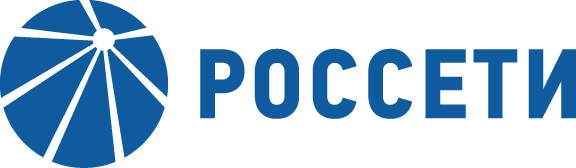 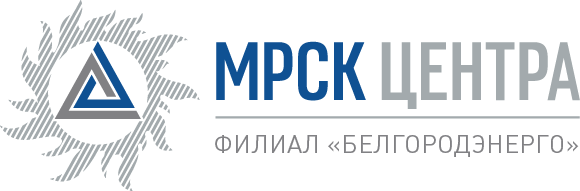 Уведомление №1об изменении условий извещения  о запросе котировок на право заключения Договора на оказание услуг по подписке на периодические издания 2-е полугодие 2019 для нужд ПАО МРСК Центра (филиал «Белгородэнерго»), (опубликовано на официальном сайте Российской Федерации для размещения информации о размещении заказов www.zakupki.gov.ru, на электронной торговой площадке ПАО «Россети» roseltorg.ru  № 31908111935 от 18.07.2019 г., а так же на официальном сайте ПАО «МРСК Центра» www.mrsk-1.ru в разделе «Закупки».Организатор запроса предложений ПАО «МРСК Центра», расположенный по адресу: РФ, 308000, г. Белгород,  ул.Преображенская, д. 42, к.715, (контактное лицо: Михайличенко Татьяна Викторовна, контактный телефон (4722) 30-45-69), настоящим вносит изменения в извещение запроса котировок на право заключения Договора  на оказание услуг по подписке на периодические издания 2-е полугодие 2019 для нужд ПАО МРСК Центра (филиал «Белгородэнерго»).Внести изменения в извещение и закупочную документацию и изложить в следующей редакции:Изложить в следующей редакции:Действительно до: 02.08.2019г. 12:00пункт 16 закупочной документации:  «…Дата и время окончания приема Заявок: 12 часов 00 минут 02 августа 2019 года, при этом предложенная Участником в Заявке (Форма 1) цена должна соответствовать цене, указанной Участником на «котировочной доске» ЭТП….»пункт 32: Организатор заканчивает предоставлять ответы на запросы разъяснений в 12:00 30 июля 2019 года- Рассмотрение заявок: до 18 часов 00 минут 12.08.2019 г.- Подведение итогов: до 18 часов 00 минут 14.08.2019 г.Примечание:По отношению к исходной редакции извещения и закупочной документации запроса котировок на право заключения Договора на оказание услуг по подписке на периодические издания 2-е полугодие 2019 для нужд ПАО МРСК Центра (филиал «Белгородэнерго», внесены следующие изменения:-  Изменен крайний срок приема предложений-Изменен срок рассмотрения заявок- Изменен срок подведения итогов-Изменен крайний срок предоставления ответов на запросы разъясненийВ части не затронутой настоящим уведомлением, Поставщики руководствуются извещением и закупочной документацией запроса котировок на право заключения Договора на оказание услуг по подписке на периодические издания 2-е полугодие 2019  для нужд ПАО МРСК Центра (филиал «Белгородэнерго»), (опубликовано на официальном сайте Российской Федерации для размещения информации о размещении заказов www.zakupki.gov.ru, на электронной торговой площадке ПАО «Россети» roseltorg.ru  № 31907997779 от 18.07.2019 г., а так же на официальном сайте ПАО «МРСК Центра» www.mrsk-1.ru в разделе «Закупки»).Председатель закупочной комиссии -заместитель генерального директора-директор филиалаПАО «МРСК Центра»-«Белгородэнерго»		С.Н.Демидов